ПРОЕКТ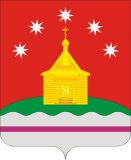 АДМИНИСТРАЦИЯРОЖДЕСТВЕНСКО-ХАВСКОГО СЕЛЬСКОГО ПОСЕЛЕНИЯНОВОУСМАНСКОГО МУНИЦИПАЛЬНОГО РАЙОНАВОРОНЕЖСКОЙ ОБЛАСТИПОСТАНОВЛЕНИЕс. Рождественская ХаваО назначении общественных обсуждений по проекту постановления администрации Рождественско-Хавского сельского поселения Новоусманского муниципального района Воронежской области «Об утверждении Программы профилактики рисков причинения вреда (ущерба) охраняемым законом ценностям при осуществлении муниципального контроля в сфере благоустройства на территории Рождественско-Хавского сельского поселения Новоусманского муниципального района Воронежской области на 2023 год»                 В соответствии с Федеральным законом от 6 октября 2003 года № 131-ФЗ «Об общих принципах организации местного самоуправления в Российской Федерации»,  со статьей 44 Федерального закона от 31.07.2020 №248-ФЗ «О государственном контроле (надзоре) и муниципальном контроле в Российской Федерации», руководствуясь постановлением Правительства Российской Федерации от 25.06.2021 №990 «Об утверждении Правил разработки и утверждения контрольными (надзорными) органами программы профилактики рисков причинения вреда (ущерба) охраняемым законом ценностям», руководствуясь решением Совета депутатов Тимирязевского сельского поселения от  27.10. 2021г. № 60 «Об утверждении Положения о муниципальном контроле в сфере благоустройства на территории  Рождественско-Хавского сельского поселения Новоусманского муниципального района Воронежской области»,  Уставом Рождественско-Хавского сельского поселения, администрация Рождественско-Хавского сельского поселенияП О С Т А Н О В Л Я Е Т :         1. Вынести на общественные обсуждения проект постановления «Об утверждении Программы профилактики рисков причинения вреда (ущерба) охраняемым законом ценностям при осуществлении  муниципального контроля в сфере благоустройства на территории Рождественско-Хавского сельского поселения Новоусманского муниципального района Воронежской области на 2023 год» (Приложение 1)2. Провести общественные обсуждения проекта постановления «Об утверждении Программы профилактики рисков причинения вреда (ущерба) охраняемым законом ценностям при осуществлении муниципального контроля в сфере благоустройства на территории Рождественско-Хавского сельского поселения Новоусманского муниципального района Воронежской области на 2023 год» с 01.10.2022г по 01.11.2022года.3. Утвердить порядок учета предложений по проекту постановления и  участия граждан в обсуждении указанного проекта (Приложение 2).4. Назначить заседание общественного совета по рассмотрению поступивших предложений по проекту постановления «Об утверждении Программы профилактики рисков причинения вреда (ущерба) охраняемым законом ценностям при осуществлении муниципального контроля в сфере благоустройства на территории Рождественско-Хавского сельского поселения Новоусманского муниципального района Воронежской области на 2023 год» на 02 ноября 2022года в 15-00 час., в  здании администрации Рождественско-Хавского сельского поселения Новоусманского муниципального района Воронежской области по адресу: Воронежская область, Новоусманский район, с. Рождественская Хава, ул. Советская, д.35.          5. Обнародовать настоящее постановление на доске обнародования нормативных правовых актов  в здании администрации Рождественско-Хавского сельского поселения Новоусманского муниципального района Воронежской области по адресу: с. Рождественская Хава ул. Советская, д. 35 и на официальном сайте администрации Рождественско-Хавского сельского поселения Новоусманского муниципального района Воронежской области  в сети «Интернет» http://rhavskoe.ru/.           6. Контроль за выполнением настоящего постановления оставляю за собой.Глава  Рождественско-Хавскогосельского поселения                                               Е.В. ЧирковПриложение к постановлению администрации Рождественско-Хавского сельского поселенияПРОЕКТ АДМИНИСТРАЦИЯРОЖДЕСТВЕНСКО-ХАВСКОГО СЕЛЬСКОГО ПОСЕЛЕНИЯНОВОУСМАНСКОГО МУНИЦИПАЛЬНОГО РАЙОНАВОРОНЕЖСКОЙ ОБЛАСТИПОСТАНОВЛЕНИЕс. Рождественская ХаваОб утверждении Программы профилактики рисков причинения вреда (ущерба) охраняемым законом ценностям при осуществлении муниципального  контроля в сфере благоустройства на территории Рождественско-Хавского сельского поселения Новоусманского муниципального района Воронежской области на 2023 годВ соответствии со статьей 44 Федерального закона от 31 июля 2021 года № 248-ФЗ «О государственном контроле (надзоре) и муниципальном контроле в Российской Федерации», постановлением Правительства Российской Федерации от 25 июня 2021 года № 990 «Об утверждении Правил разработки и утверждения контрольными (надзорными) органами программы профилактики рисков причинения вреда (ущерба) охраняемым законом ценностям», решением Совета депутатов  сельского поселения от 27 октября 2021г. № 60  «Об утверждении Положения о муниципальном контроле в сфере благоустройства на территории Рождественско-Хавского сельского поселения Новоусманского муниципального района Воронежской области», руководствуясь уставом Рождественско-Хавского сельского поселения, администрация Рождественско-Хавского сельского поселения ПОСТАНОВЛЯЕТ:1.Утвердить Программу профилактики рисков причинения вреда (ущерба) охраняемым законом ценностям при осуществлении муниципального контроля в сфере благоустройства на территории Рождественско-Хавского сельского поселения на 2023 год согласно Приложению.2.Обнародовать настоящее постановление на доске обнародования нормативных правовых актов  в здании администрации Рождественско-Хавского сельского поселения Новоусманского муниципального района Воронежской области по адресу: с. Рождественская Хава ул. Советская, д. 35 и на официальном сайте администрации Рождественско-Хавского сельского поселения Новоусманского муниципального района Воронежской области  в сети «Интернет» http://rhavskoe.ru/.3. Контроль за выполнением настоящего постановления оставляю за собой.Глава  Рождественско-Хавскогосельского поселения                                               Е.В. ЧирковПриложение 1к постановлению ПРОЕКТ ПРОГРАММА профилактики рисков причинения вреда (ущерба) охраняемым законом ценностямпри осуществлении муниципального контроля в сфере благоустройства на 2023 годПаспорт программы1. Анализ текущего состояния осуществления муниципальногоконтроля в сфере благоустройства1.1. В зависимости от объекта, в отношении которого осуществляется муниципальный контроль в сфере благоустройства, выделяются следующие типы контролируемых лиц: - юридические лица, индивидуальные предприниматели и граждане, обеспечивающие благоустройство объектов, к которым предъявляются обязательные требования, установленные Правилами благоустройства территории Рождественско-Хавского сельского поселения.1.2. За текущий период 2022 года в рамках муниципального контроля за соблюдением Правил благоустройства на территории Рождественско-Хавского сельского поселения не производились.Эксперты и представители экспертных организаций к проведению проверок не привлекались.Предостережения о недопустимости нарушений обязательных требований при осуществлении муниципального контроля подконтрольным субъектам не выдавались.Случаи причинения субъектами контроля вреда охраняемым законом ценностям, а также случаи возникновения чрезвычайных ситуаций природного и техногенного характера не установлены.1.3.В процессе осуществления муниципального контроля ведется информативно-разъяснительная работа с подконтрольными субъектами (оказывается консультативная помощь, даются разъяснения по вопросам соблюдения обязательных требований в устной форме).2. Характеристика проблем, на решение которых направленапрограмма профилактики	2.1. К основным проблемам в сфере благоустройства, на решение которых направлена Программа профилактики относится: приведение объектов благоустройства в соответствии с технико-эксплуатационными характеристиками улучшение архитектурно-планировочного облика поселения, улучшение экологической обстановки и санитарно-гигиенических условий жизни в поселении, создание безопасных и комфортных условий для проживания населения.3. Цели и задачи реализации программы профилактики3.1. Профилактика рисков причинения вреда (ущерба) охраняемым законом ценностям направлена на достижение следующих основных целей:1) стимулирование добросовестного соблюдения обязательных требований всеми контролируемыми лицами;2) устранение условий, причин и факторов, способных привести к нарушениям обязательных требований и (или) причинению вреда (ущерба) охраняемым законом ценностям;3) создание условий для доведения обязательных требований до контролируемых лиц, повышение информированности о способах их соблюдения.3.2. Задачами Программы являются: - укрепление системы профилактики нарушений обязательных требований; - выявление причин, факторов и условий, способствующих нарушениям обязательных требований, разработка мероприятий, направленных на устранение нарушений обязательных требований; - формирование одинакового понимания обязательных требований у всех участников контрольной деятельности.4. Перечень профилактических мероприятий, сроки (периодичность) их проведения5. Показатели результативности и эффективности программы профилактики рисков причинения вреда (ущерба)Оценка эффективности и результативности профилактических мероприятий предназначена способствовать максимальному достижению общественно значимых результатов снижения, причиняемого подконтрольными субъектами вреда (ущерба) охраняемым законом ценностям, при проведении профилактических мероприятий.Оценка эффективности Программы производится по итогам 2022 года методом сравнения показателей качества профилактической деятельности с предыдущим годом.К показателям качества профилактической деятельности относятся следующие:1. Количество выданных предписаний;2. Количество субъектов, которым выданы предписания;3. Информирование юридических лиц, индивидуальных предпринимателей, граждан по вопросам соблюдения обязательных требований, оценка соблюдения которых является предметом муниципального контроля, в том числе посредством размещения на официальном сайте контрольного органа руководств (памяток), информационных статей.Ожидаемые конечные результаты: - минимизирование количества нарушений субъектами профилактики обязательных требований, установленных Правилами благоустройства;- снижение уровня административной нагрузки на подконтрольные субъекты.Приложение 2 к постановлению ПОРЯДОКучета предложений и участия граждан по обсуждению проектапостановления администрации Рождественско-Хавского сельского поселения«Об утверждении Программы профилактики рисков причинения вреда (ущерба) охраняемым законом ценностям при осуществлении муниципального контроля в сфере благоустройства на территории Рождественско-Хавского сельского поселения Новоусманского муниципального района Воронежской области на 2023 год»1.  Предложения граждан по проекту постановления «Об утверждении Программы профилактики рисков причинения вреда (ущерба) охраняемым законом ценностям при осуществлении муниципального жилищного контроля на территории Рождественско-Хавского сельского поселения Новоусманского муниципального района Воронежской области на 2023 год» принимаются с 01.10.2022 по 01.11.2022 года.2.Предложения граждан подаются в письменной форме в администрацию Рождественско-Хавского сельского поселения Новоусманского муниципального района Воронежской области по адресу: Воронежская область, Новоусманский район, с. Рождественская Хава, ул. Советская, д.35, время приема предложений: с 08:00 до 16:00, перерыв с 12:00 до 13:00 (суббота, воскресенье – выходные дни), либо направляются посредством электронной почты по адресу: rhavsk.nusm@govvrn.ru, либо направляются посредством почтовой связи по адресу: 396323, Воронежская область, Новоусманский район, с. Рождественская Хава, ул. Советская, д.35- поступившие предложения граждан передаются на рассмотрение общественного совета.- предложения, поступившие в общественный совет по вопросам, вынесенным на общественные обсуждения, подлежат регистрации.- общественный совет не включает в перечень предложений по вопросу, вынесенному на общественные обсуждения, предложения, не соответствующие требованиям, а также не относящиеся к предмету общественных обсуждений.- общественный совет информирует лиц, внесших предложения по вопросу, вынесенному на общественные обсуждения, о принятом решении по каждому предложении.- в предложениях граждан указывается контактная информация лица, направившего предложения (фамилия, имя, отчество, адрес местожительства, телефон)- анонимные предложения рассмотрению не подлежат- общественный совет: получает, регистрирует направленные письменные предложения по проектам правовых актов, вынесенных на общественные обсуждения (перечень предложений по вопросу, вынесенному на общественные обсуждения), формирует перечень предложений об изменении проекта правового акта, вынесенного на общественные обсуждения (перечень предложений по вопросу, вынесенному на общественные обсуждения), формирует список лиц, внесших письменные заявления об участии  в открытом заседании; организует подготовку открытого заседания и осуществляет его проведение; оформляет итоговые документы общественных обсуждений; осуществляет иные полномочия в соответствии с законодательством РФ.  Наименование программыПрограмма профилактики рисков причинения вреда (ущерба) охраняемым законом ценностям при осуществлении муниципального контроля в сфере благоустройства (далее – программа профилактики)Правовые основания разработки программыФедеральный законот31.07.2020№ 248-ФЗ«О государственном контроле(надзоре) и муниципальном контроле в Российской Федерации», Федеральный закон от 11.06.2021 № 170-ФЗ «О внесении изменений в отдельные законодательные акты Российской Федерации в связи с принятием Федерального закона «О государственном контроле (надзоре) и муниципальном контроле в Российской Федерации»Разработчик программыАдминистрация Рождественско-Хавского сельского поселения Цель программы1. Устранение причин, факторов и условий, способствующих причинению или возможному причинению вреда (ущерба) охраняемым законом ценностям и нарушению обязательных требований, снижение рисков их возникновения.2. Снижение административной нагрузки на подконтрольные субъекты.3. Повышение результативности и эффективности контрольной деятельности в сфере благоустройства.Задачи программы1. Предотвращение рисков причинения вреда охраняемым законом ценностям. 2. Проведение профилактических мероприятий, направленных на предотвращение причинения вреда охраняемым законом ценностям. 3. Информирование, консультирование контролируемых лиц с использованием информационно-телекоммуникационных технологий. 4. Обеспечение доступности информации об обязательных требованиях и необходимых мерах по их исполнению.Срок реализации программы профилактики2023 годОжидаемые результаты реализации программы1. Минимизирование количества нарушений субъектами профилактики обязательных требований, установленных Правилами благоустройства;2. Повышение правосознания и правовой культуры контролируемых лиц.№ п/пВид мероприятияСодержание мероприятияОтветственный за реализацию мероприятия исполнитель1Информирование контролируемых и иных лиц по вопросам соблюдения обязательных требований1. Размещение сведений по вопросам соблюдения обязательных требований на официальном сайтеЗаместитель главы администрации1Информирование контролируемых и иных лиц по вопросам соблюдения обязательных требований2. Размещение сведений по вопросам соблюдения обязательных требований в социальных сетях;Заместитель главы администрации2Обобщение практики осуществления муниципального контроля в сфере благоустройства посредством сбора и анализа данных о проведенных контрольных мероприятиях (контрольных действиях) и их результатах, в том числе анализа выявленных в результате проведения муниципального контроля в сфере благоустройства нарушений обязательных требований контролируемыми лицамиПодготовка доклада о правоприменительной практикеЗаместитель главы администрации2Обобщение практики осуществления муниципального контроля в сфере благоустройства посредством сбора и анализа данных о проведенных контрольных мероприятиях (контрольных действиях) и их результатах, в том числе анализа выявленных в результате проведения муниципального контроля в сфере благоустройства нарушений обязательных требований контролируемыми лицамиРазмещение доклада о правоприменительной практике на официальном сайте администрации в разделеЗаместитель главы администрации3Объявление контролируемым лицам предостережений о недопустимости нарушения обязательных требований и предложений принять меры по обеспечению соблюдения обязательных требований в случае наличия у администрации сведений о готовящихся нарушениях обязательных требований или признаках нарушений обязательных требований и (или) в случае отсутствия подтверждения данных о том, что нарушение обязательных требований причинило вред (ущерб) охраняемым законом ценностям либо создало угрозу причинения вреда (ущерба) охраняемым законом ценностямПодготовка и объявление контролируемым лицам предостереженийЗаместитель главы администрации3Объявление контролируемым лицам предостережений о недопустимости нарушения обязательных требований и предложений принять меры по обеспечению соблюдения обязательных требований в случае наличия у администрации сведений о готовящихся нарушениях обязательных требований или признаках нарушений обязательных требований и (или) в случае отсутствия подтверждения данных о том, что нарушение обязательных требований причинило вред (ущерб) охраняемым законом ценностям либо создало угрозу причинения вреда (ущерба) охраняемым законом ценностямОбъявление контролируемым лицам предостереженийГлава администрации4Консультирование контролируемых лиц в устной или письменной форме по вопросам муниципального контроля в сфере благоустройства:- организация и осуществление контроля в сфере благоустройства;- порядок осуществления контрольных мероприятий;- порядок обжалования действий (бездействия) должностных лиц, уполномоченных осуществлять муниципальный контроль;- получение информации о нормативных правовых актах (их отдельных положениях), содержащих обязательные требования, оценка соблюдения которых осуществляется администрацией в рамках контрольных мероприятий1. Консультирование контролируемых лиц в устной форме по телефону, по видео-конференц-связи и на личном приемеЗаместитель главы администрации4Консультирование контролируемых лиц в устной или письменной форме по вопросам муниципального контроля в сфере благоустройства:- организация и осуществление контроля в сфере благоустройства;- порядок осуществления контрольных мероприятий;- порядок обжалования действий (бездействия) должностных лиц, уполномоченных осуществлять муниципальный контроль;- получение информации о нормативных правовых актах (их отдельных положениях), содержащих обязательные требования, оценка соблюдения которых осуществляется администрацией в рамках контрольных мероприятий2. Консультирование контролируемых лиц в письменной формеЗаместитель главы администрации4Консультирование контролируемых лиц в устной или письменной форме по вопросам муниципального контроля в сфере благоустройства:- организация и осуществление контроля в сфере благоустройства;- порядок осуществления контрольных мероприятий;- порядок обжалования действий (бездействия) должностных лиц, уполномоченных осуществлять муниципальный контроль;- получение информации о нормативных правовых актах (их отдельных положениях), содержащих обязательные требования, оценка соблюдения которых осуществляется администрацией в рамках контрольных мероприятий3. Консультирование контролируемых лиц путем размещения на официальном сайте администрации письменного разъяснения, подписанного руководителем администрации (заместителем руководителя )Рождественско-Хавского сельского поселения, уполномоченным осуществлять муниципальный контроль в сфере благоустройства (в случае поступления в администрацию пяти и более однотипных обращений контролируемых лиц и их представителей)Заместитель главы администрации Консультирование контролируемых лиц в устной или письменной форме по вопросам муниципального контроля в сфере благоустройства:- организация и осуществление контроля в сфере благоустройства;- порядок осуществления контрольных мероприятий;- порядок обжалования действий (бездействия) должностных лиц, уполномоченных осуществлять муниципальный контроль;- получение информации о нормативных правовых актах (их отдельных положениях), содержащих обязательные требования, оценка соблюдения которых осуществляется администрацией в рамках контрольных мероприятий4. Консультирование контролируемых лиц в устной форме на собраниях и конференциях гражданЗаместитель главы администрации5Профилактический визит1. Профилактический визит в форме профилактической беседы по месту осуществления деятельности контролируемого лицаЗаместитель главы администрации